Formulário PPGDem/01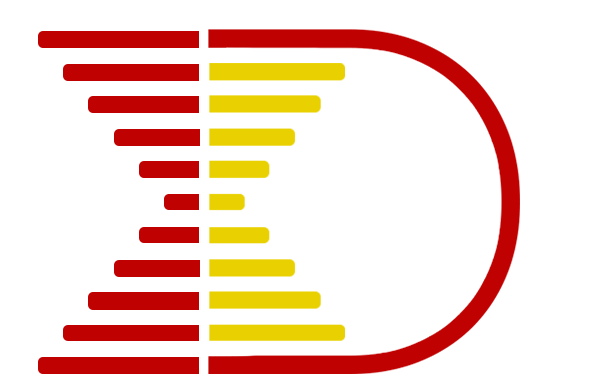 Cadastro de Banca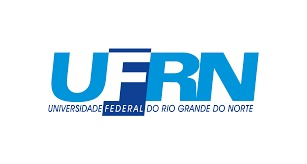 Qualificação / Defesa(Este documento deve ser preenchido e enviado, por e-mail, para a secretaria do PPGDem. Uma cópia impressa e assinada deve ser entregue na secretaria posteriormente)☐ Qualificação			☐ Defesa☐ Mestrado 			☐ Doutorado(selecione a modalidade da banca nas caixas correspondentes)Aluno(a): E-mail do Aluno(a):  Telefone Celular do(a) Aluno(a):       Orientador:      Co-orientador (se houver):      Data da banca:       /       / 21                                        dia           mês              anoHorário da banca:       horas e       minutosLocal (sala/unidade):      Título da Dissertação:      Título em Inglês:      Palavras-Chave:      ;      ;      ;      ;      Keywords:      ;      ;      ;      ;      Número de páginas:      Resumo: (até 3.000 caracteres com espaços)Abstract: (até 3.000 caracteres com espaços)Preencher os dados abaixo apenas para os examinadores que NÃO são docentes da UFRN (inclusive aposentados):CPF:      RG:      Nome completo:      Nome da mãe:      Data de Nascimento:      /     /     Raça/Cor:      E-mail:      Celular: (     )      -      Instituição de vínculo:      Maior titulação acadêmica:      Dados Bancários: Banco       / Agência       / Conta Corrente      CPF:      RG:      Nome completo:      Nome da mãe:      Data de Nascimento:      /     /     Raça/Cor:      E-mail:      Celular: (     )      -      Instituição de vínculo:      Maior titulação acadêmica:      Dados Bancários: Banco       / Agência       / Conta Corrente      Membros da Banca: Inserir E-mail e Telefone Celular de TODOS os membrosInstituiçãoPresidente (orientador):      Examinador:      Examinador:      Examinador:      Examinador:      ____________________________________Nome:      (aluno)____________________________________Nome:      (Orientador)